Fiche de participation à retourner à ce.ipr@ac-limoges.fr au plus tard le 12 novembre 2021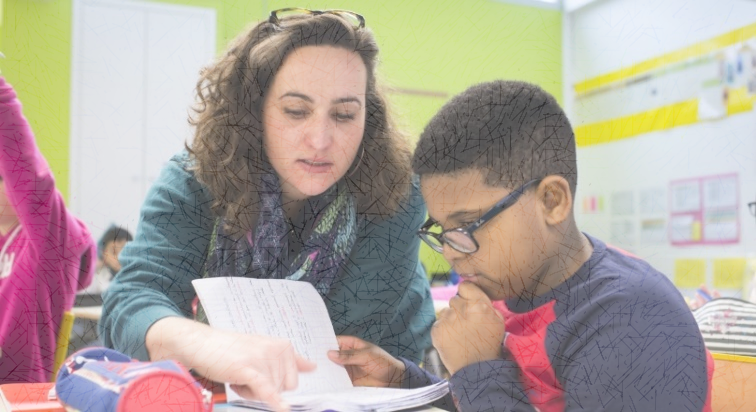 Collège : Nom : 	 Localité : 	Précisez la classe participante pour le collège (ou s’il s’agit d’un atelier) : Nom, prénom et discipline/spécialité de l’enseignant suivant le projet pour le collège :Ecole associée au projet :Nom : 	classe concernée : 	 Localité : 	Nom et prénom de l’enseignant suivant le projet pour l’école :